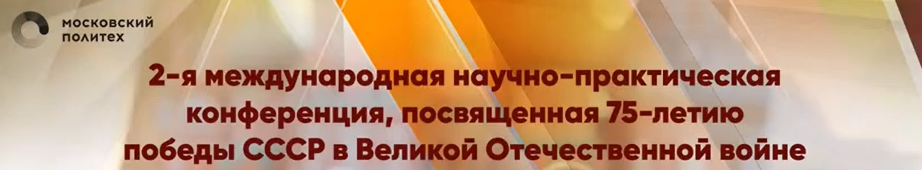 21–22 сентября 2020 года в Москве состоялась 2-я Международная научно-практическая конференция, посвященная 75-летию победы СССР в Великой Отечественной войне и 155-летию Московского политехнического университета: «Решающий вклад СССР в разгром фашистской Германии в Великой Отечественной войне и создание европейской послевоенной конструкции: правда истории и современные тенденции зарубежной историографии». Организаторами выступили Московский политехнический университет, Комитет Государственной Думы Федерального Собрания Российской Федерации по образованию и науке, Российское историческое общество, Постоянное представительство Республики Дагестан при Президенте Российской Федерации, Общероссийская общественная организация «Объединение преподавателей истории в вузах России». В конференции наряду с российскими историками принимали участие специалисты из Франции, Сербии и Армении, представляющие ведущие научные учреждения этих стран: Национальный институт восточных языков и цивилизаций (Париж), Институт новейшей истории Сербии, Белградский университет, Институт современной истории Сербии, Институт истории НАН Республики Армения, Институт востоковедения НАН Республики Армения.В конференции также приняли участие: председатель правления Российского исторического общества, исполнительный директор фонда «История Отечества» К.И. Могилевский; ректор Московского педагогического государственного университета, председатель Координационного совета Общероссийской общественной организации «Объединение преподавателей истории в вузах России» А.В. Лубков; президент Общероссийской общественной организации «Объединение преподавателей истории в вузах России» В.С. Порохня; действительный член Академии военных наук РФ, доктор исторических наук, профессор, участник Великой Отечественной войны, капитан 1 ранга Л.И. Ольштынский; сотрудники Межвузовского центра по историческому образованию в технических вузах Российской Федерации.После приветственных слов от лица руководства Московского политехнического университета участники телемоста из Сербии, Армении и Франции выступили с докладами об актуальных проблемах изучения истории Второй мировой и Великой Отечественной войн. Великая Отечественная война в духовном плане – явление сложное и противоречивое. Мы ещё не представляем в полной мере, что она внесла в культуру и культурную жизнь, как повлияла на нравы миллионов людей. Очевидно, что победа советского народа в войне способствовала пробуждению у него гражданского чувства собственного достоинства, свободомыслия, надежд на лучшую жизнь, её демократизацию.Председатель Координационного совета Объединения преподавателей истории в вузах России А.В. Лубков в своем выступлении акцентировал внимание участников конференции на русских национальных традициях как факторе победы в Великой Отечественной войне. В этой связи он высказался о необходимости актуализации историко-культурного стандарта, который был принят 7 лет назад и является методологической, содержательной основой преподавания отечественной истории в части преподавания темы истории Великой Отечественной и Второй мировой войны в контексте тысячелетней истории России и, в целом, непрерывности нашей отечественной истории.Профессор В.А. Македонская в своем докладе рассмотрела историю создания МИФИ и важность сохранения памяти поколений. «Вся специфика НИЯУ МИФИ ведет к тому, что мы несем особую миссию в области поддержания суверенитета страны – военного, информационного, технологического, – отметила она. – Как же не говорить о духовно-патриотической миссии университета в воспитании молодежи. Сегодня, в эпоху глобальных изменений, происходящих в нашем сложном взаимозависимом мире, очень важна роль ценностных ориентиров и социальных установок для выпускника университета. Важное место в патриотическом и духовно-нравственном воспитании студентов занимает процесс формирования корпоративного вузовского духа, наделяющего особым смыслом образовательный процесс, пронизывающий все компоненты университетской среды, создающий особый нравственный климат в вузе и доминирующих в нём идеалов и традиций». Такой подход присутствует во многих, но далеко не во всех российских вузах, где отношение к изучению истории России и патриотическому воспитанию студентов уделяется достаточно внимания.В совместном докладе Президента Объединения преподавателей истории в вузах России профессора В. С. Порохни и Исполнительного директора Объединения С.М. Картавого приведен опыт работы вузовских историков и их общественных организаций по повышению уровня и качества исторического образования и патриотического воспитания студентов.Участниками конференции было отмечено, что празднование 75-летия Победы – это дань глубокого уважения и благодарности поколению победителей над фашизмом и повод для сохранения светлой памяти о Великом подвиге и патриотизме советского народа. А также напоминание об угрозе фашизма и уроках самой тяжелой и кровавой войны в истории человечества. В целом, конференция показала глубокий интерес преподавателей истории к теме Великой Победы, патриотизму нашего народа в Великой Отечественной войне и подчеркнула важную роль исторического образования в деле формирования мировоззрения, гражданского самосознания и патриотического воспитания студенческой молодежи.Материалы конференции опубликованы в сборнике «Решающий вклад СССР в разгром фашистской Германии в Великой Отечественной войне и создание европейской послевоенной конструкции: правда истории и современные тенденции зарубежной историографии» и предлагаются для изучения преподавателям, сотрудникам, студентам, всем, кто интересуется историей Великой Отечественной войны. По результатам конференции участники приняли Резолюцию, в которой призывают все государства планеты отказаться от насилия во внешней и внутренней политике, и внесли целый ряд предложений по сохранению правдивой исторической памяти о боевых, трудовых и культурных подвигах наших предков.Доступна видеотрансляция конференции(внешняя ссылка)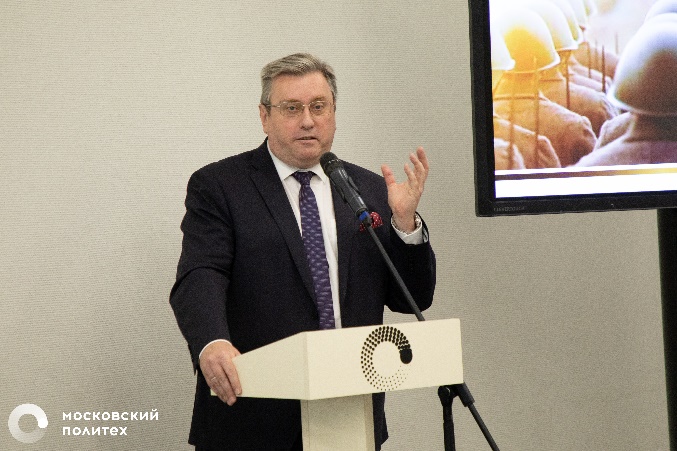 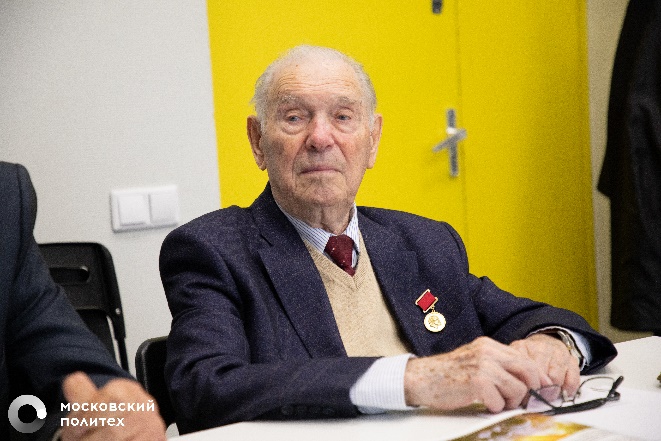 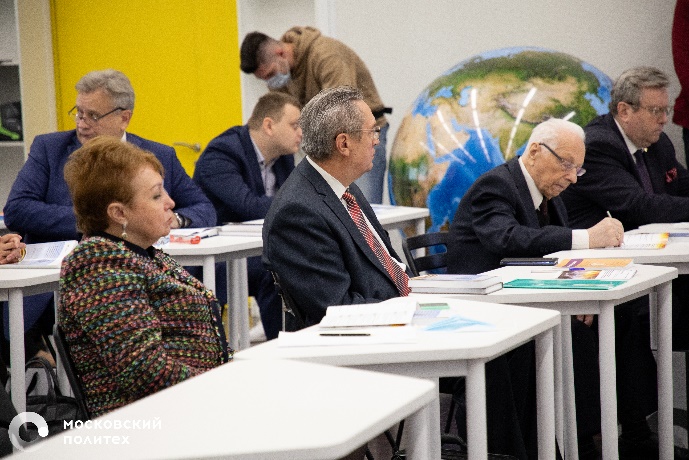 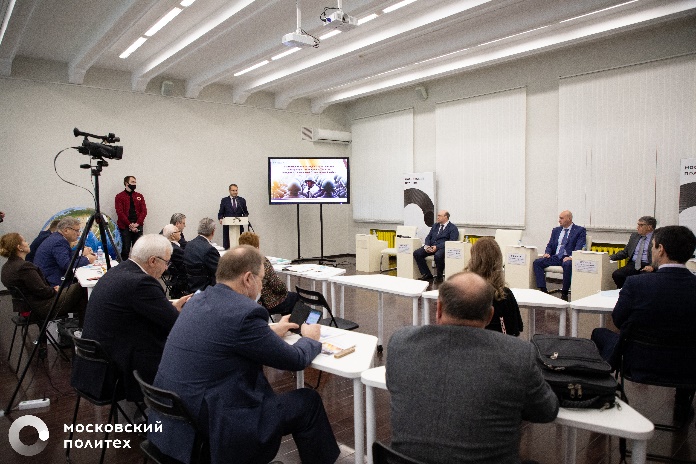 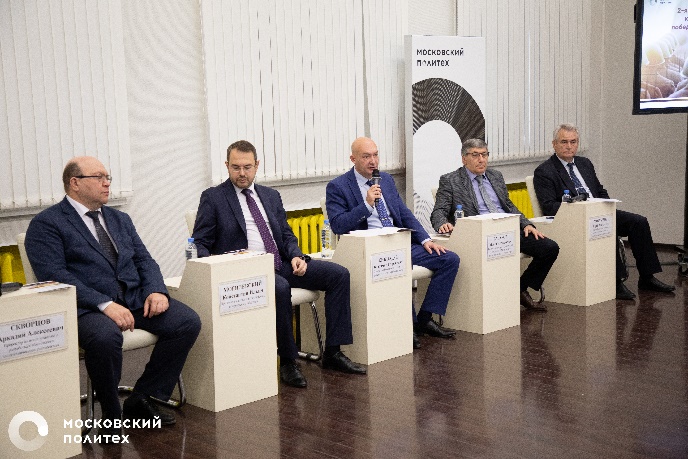 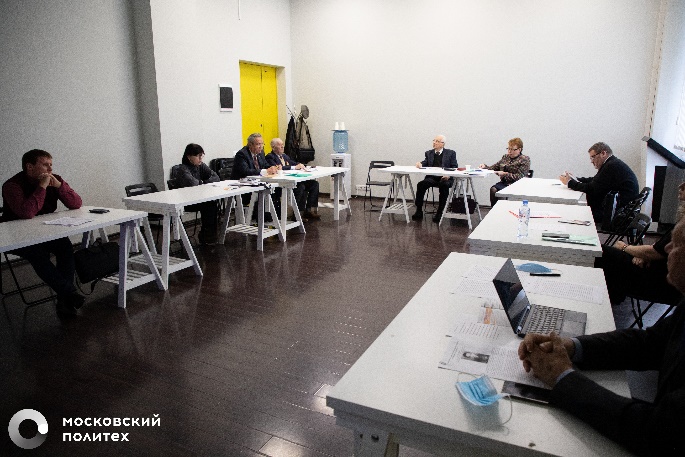 